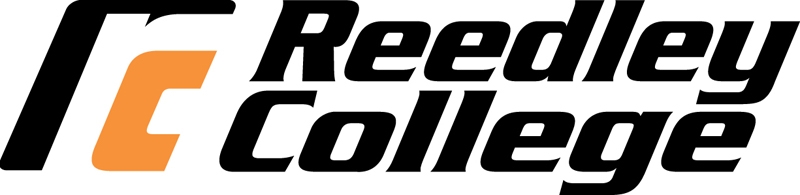 Reedley College Writing Center Program Review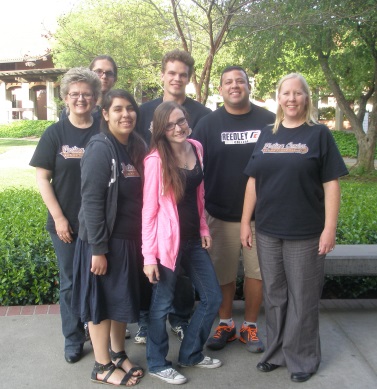 2013 Writing Center Conference at Sacramento StateI.  General InformationA. Service and Instructional Areas B.  California Community College Chancellor’s Office Taxonomy of Programs (TOP) Code C.  General Description of Program(s) and/or Service(s) OfferedC1. Current staffingStaffing SummaryC2. Courses in the Program Area   C3. Degrees and Certificates C4. Brief Facilities OverviewC5. Equipment Requirements Equipment requirements including ongoing maintenance requirements and costsC6. Supply RequirementsD. Mission, Strategic Plan, and Educational Master PlanD1.  Program Support of the College Mission StatementD2.  Program Support of the College Strategic PlanD3.  Program Support of the College Educational Master PlanThe Reedley College Writing Center supports  recommendation 4 “As part of this process, the College should also consider expanding and promoting staff development for, and the offering of, nontraditional methods for delivering classes and services (i.e., via internet and related technological systems and services).”  The Writing Center supports all classes offered in all formats.  For example, the Writing Center offers online tutoring via email and is researching alternative methods of online tutoring.  Furthermore, The Writing Center learning assistants and receptionist are trained to assist the students in navigating online courses, particularly through Blackboard, so that students can get assistance in understanding how to navigate their classes.  The Writing Center also offers an Online Writing Lab and workshops that are available to students using nontraditional mediums for education.  E. Previous Program RecommendationsIn the table below, list only the recommendations deemed substantiated by the Program Review Committee from the previous Program Review and the implementation status of each.  Include in the status column any barriers encountered.  Add or delete rows as needed.Previous Program RecommendationsF.  Previous ACCJC or Other Accreditation RecommendationsIf applicable, in the table below, list the recommendations from the previous accreditation report and the status of each.  Include in the status column any barriers encountered. Previous ACCJC or Other Accreditation RecommendationsWhile there were no official recommendations on the ACCJC Accreditation report, it was noted that there was a Writing Center webpage that contained inaccurate information.  The page they looked at dated back at least 8 years and had been deleted three years before only to mysteriously return.  Maintenance of accurate information on the webpage has been an ongoing issue because the Writing Center cannot update its own information.II. Quantitative AnalysisThese data provide an initial and important framework for review of programs and the program as a whole.The data provided by the institutional researcher showed two areas worth examining: unit load and mark analysis.  Unit LoadChart 1: RC Writing Center Unit LoadChart 2: Total Enrollment Unit LoadThere is a difference between the number of full time students utilizing the Writing Center and the number of part time students utilizing the Writing Center.  I have included only the Spring 2012 data because it was representative of the difference.  To some extent this is to be expected because part time students are not on campus as much and often do not take advantage of on campus services.  However, students might not be utilizing the service because the Writing Center is not open during times available to part time, especially employed-adult, students.  We need to look at increasing our online services and we need to consider expanding our hours to better serve these students.Chart 3: Mark AnalysisThe mark analysis showed an increase in students who were receiving a P (Pass), which would be the grade assigned to ENGL 272.  This is a positive attendance class; students need to attend at least 24 hours throughout the semester to pass.  This data, supported by our own assessments, indicate that students who enroll in the Writing Center are continuing with us at a greater rate. More simply, students who start with the Writing Center are staying for more hours.  This upward trend began in FA 2009, which coincides with the growth of the Embedded Tutor program.  The embedded tutor program places learning assistants in the class to assist/tutor students in the class. The learning assistants then bring the knowledge from that class back to Writing Center training sessions, keeping other learning assistants knowledgeable about assignments and techniques used in the class.  Those assistants are also available to serve students from the class.  We saw a large increase in the retention of students from the lower-level English classes, particularly 252, when embedded tutors were used in those classes.  This improvement can also be attributed to changing our hiring practices and job duties regarding the Receptionist.  In the past, we had hired Federal Work Study applicants.  While these student workers were diligent and hard-working, they were oftentimes basic skills students themselves who had trouble with effective communication.  They essentially minded the phones and some paperwork.  The receptionist is now a more active participant in the group tutoring.  He or she assists students with computer work, with questions about campus services, with locating instructors during office hours, and most importantly with keeping up with our attendance and enrollment. In the past, when students dropped out, we were rarely able to fill the seat.  Now the receptionist reaches out to instructors and previously waitlisted students until the seat is filled.  While the Writing Center has experienced budget cuts, we have been able to grow the number of tutoring hours completed because of these two improvements.  It is my hope to grow the embedded tutor program and to continue employing a receptionist during all open Writing Center hours.  A.  Students ServedHow many students served by program/services area in the past year? How does this compare with past years?B. Measuring the Quality and Success of the ProgramIdentify and describe the processes and procedures that the program/services area uses to access and measure outcomes.  List the best ways to measure the quality and success of your program. If a student or staff questionnaire has been developed, validated by institutional researcher, and administered, please report results.  Use the following as suggestions:The Writing Center uses satisfaction, success, participation and retention to assess and measure outcomes.  The 15 Week Survey is the primary tool for assessment.  The survey was developed with the help of the Institutional Researcher.  The survey checks for student satisfaction with the service with and that tutors are using best practices like collaboration.The two measurements we look at most frequently are overall success and collaboration.  The chart below is an example of the 11 page report that we generate.  This particular graph prompted us to encourage more collaboration in the training after the Spring 2011 dip in students reporting collaborative practices.  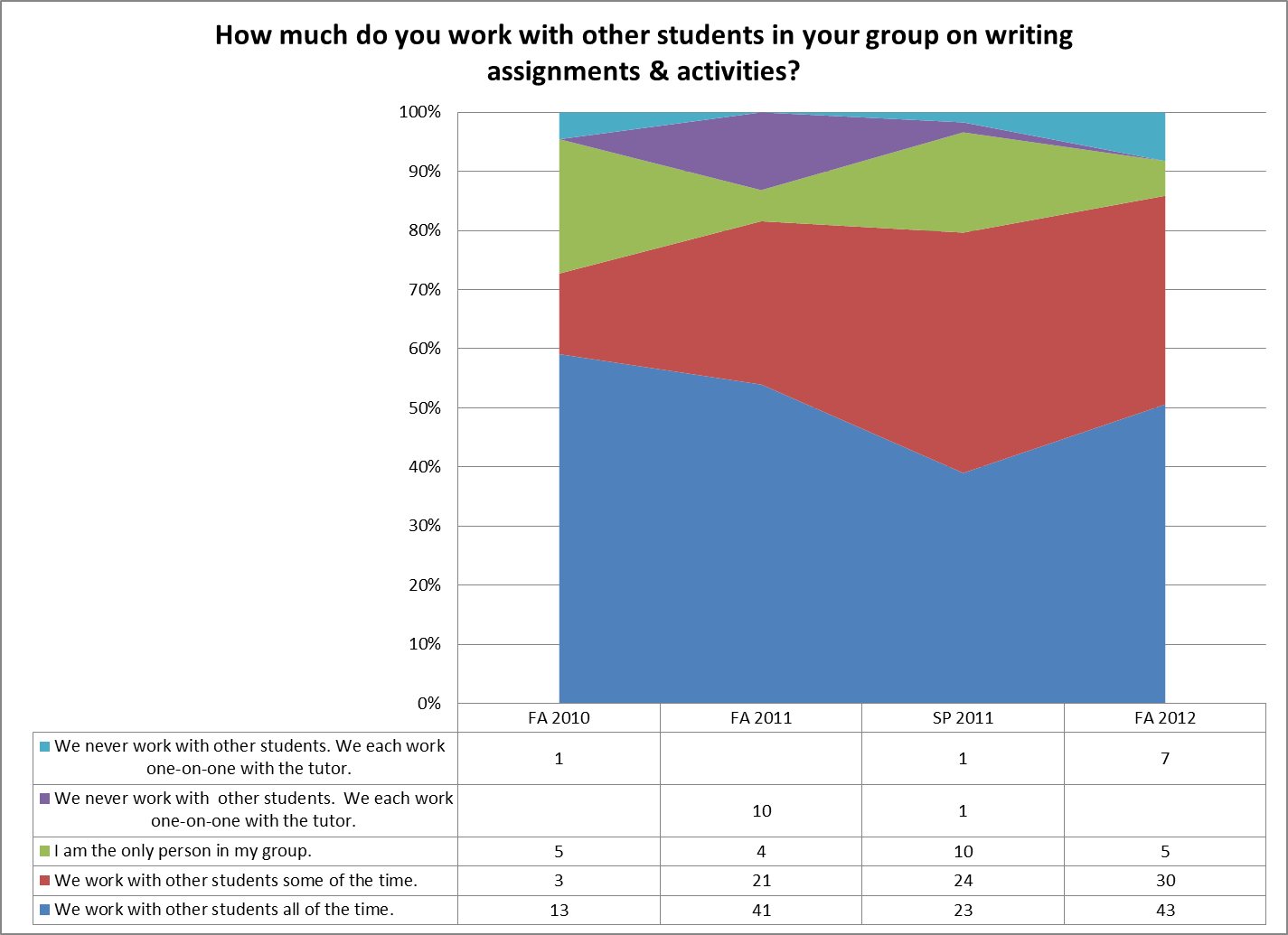 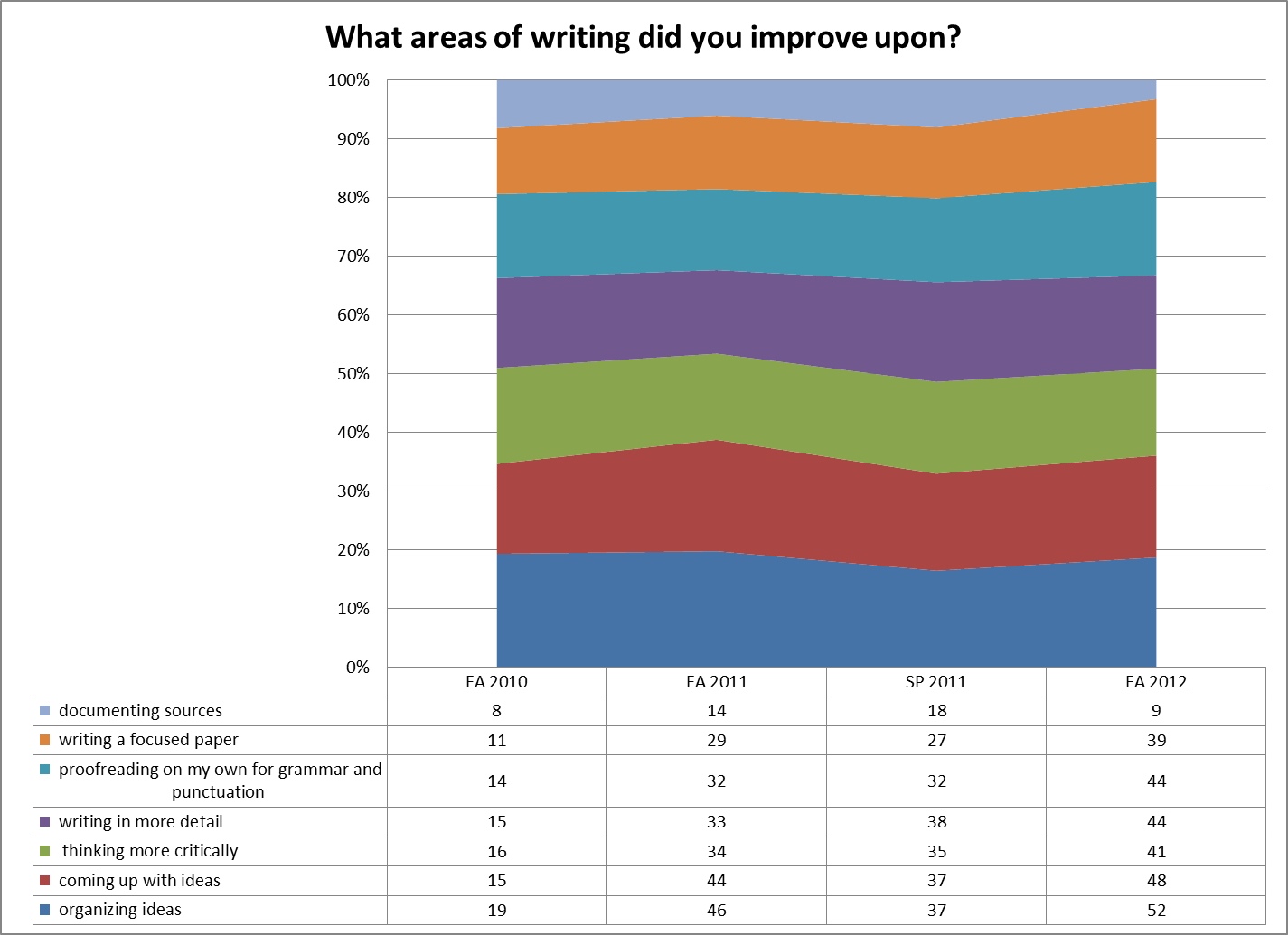 The Writing Center also tracks success rates to ensure that our services contribute to the success of Writing Center students.  In 2006/2007, the Writing Center conducted an intensive study with the help of the institutional researcher.  The result was that overall, “The writing center students fared much better than their non writing center peers across the board. There was a 12% increase in retention among the writing center students and a 36% increase in success rates.”  (Note:  At the time of this study, a Writing Center Student is any student who attended at least 7 hours.  Since then we have redefined it as just one hour.)  The rate for students who had attended greater than 20 hours was a 52% increase in success rates.  This study has been the benchmark for measuring the success of the Writing Center.  The Writing Center monitors these same statistics on the institutional research website.  It is worth noting that I have only included those measures that are almost identical because we have modified our monitoring criteria.   All numbers have showed a slight decrease in success that coincides with an increased effort to recruit students from the lower level classes, particularly English 252.  However, coupled with the greater retention rate, more students are successful overall.  The embedded tutor program is also assessed using satisfaction surveys and success rates.  Because the goal of the program is to get more students to enroll in support services, the initial study was conducted for the Basic Skills Committee in 2009 when the program was first expanded to its current level (see chart below).  At that time, the Writing Center saw an enrollment increase from students in the lower level courses, particularly in ENGL 250 and 252.  These numbers vary each semester (particularly since some of these classes are so small), but we always see increased Writing Center participation from classes with embedded tutors.    Embedded Tutor satisfaction surveys are administered every year.  The results are consistently positive as you can see in the chart below.  While we will continue to monitor the student surveys, we are finding that the students don’t know how to assess or are unwilling to be critical of the program.  The most useful information has come from instructor and tutor surveys.  While most of the instructor surveys were positive, we did see two recurring concerns represented by these two comments:  “I think I underutilized her a little.”  And “My only gentle suggestion would be that she could try to limit her time with individual students. That's hard for me as well, but occasionally I think she spends a little too much time with one or two students.”  More ideas need to be developed and more work needs to be done to improve these two aspects of the program.  While the primary purpose of the Embedded Tutor program is to improve the services offered in the Writing Center, the hope is that classrooms with embedded tutors will see increased success as well. The success rates of classes in which tutors are embedded are also tracked from data on the institutional research website.  There is some variation in success from semester to semester, including some semesters when the program is less successful than the average.  (The least successful outcome, in ENGL 252 FA 2009, reflects only one class with an embedded tutor.)  Overall, students in embedded classes are more likely to be successful.  ENGL 125 Embedded Tutor Classes Success DataENGL 252 Embedded Tutor Classes Success DataC.  Online ServicesIf your program offers online services, use the collected data to evaluate your online services in comparison to your face-to-face services.We have so few online tutoring opportunities that the only assessment performed is a coordinator review of the learning assistant’s response before the response is sent.  This is an area in need of improvement.  D.  Assessment Process and ProceduresProvide a short analysis of the process and procedures identified in B above.This practice is in keeping with the idea that the Writing Center is a student-centered environment.  E.  Historical Funding PatternsAnalyze how the program’s historical funding patterns have impacted the program.As I mentioned earlier, the Reedley College Writing Center budget numbers were examined and re-coded over the course of this cycle. Coordination and peer tutoring were shifted into the Writing Center instructional budget number while some of it had been on the English Department budget number.  The increase in the table above is mainly due to this re-coding and does not reflect an actual budget increase.  The 2011-2012 budget contains the most accurate information about the Writing Center budget 2009 forward.The table below shows the working budget that the Reedley College Writing Center was asked to work with. These numbers came from the budget worksheets. (Faculty coordination was not included on these worksheets.)  As you can see, there was a reduction to the Writing Center budget.  The Writing Center accommodated this by cutting hours, particularly no longer offering tutoring on Fridays and cutting one afternoon hour a week.  Conferences were eliminated, though they had been a vital part of the tutor training.  Office supplies were not eliminated, but the Writing Center budget was folded into the Office of Instruction supply budget.  Overall supply budget was reduced.  The Writing Center tutors were recently able to attend a conference because money was “found” in a neglected account.  We may be able to sustain attendance of the Northern California Writing Center conferences for the next few years without any new money, but only if the conference remains local.  Conference attendance is a vital part of the professionalism of the Writing Center and hopefully funding for this activity will be restored.  Should money become available, the Writing Center would also consider remaining open on Fridays.  Friday hours were cut because Fridays were poorly utilized.  Due to the limited number of classrooms, though, more classes have been offered on Fridays and we are anecdotally seeing more requests for Friday hours.    III. Student Learning OutcomesA. Public Learning OutcomesAn accreditation standard requires that the institution makes public expected learning outcomes.  In what ways are the courses/program/degree/certificate outcomes made public?Catalog		Brochure		Website			Articulation/Transfer Agreements	 Other:  Tutor Contracts, Syllabus for ENGL 72, 72AB.  GELO Mapping HyperlinkInclude the hyperlink(s) for the course and program/degree/certificate to GELO mapping grid as it is stored in your Blackboard SLO Assessment folder here.http://scccd.blackboard.com/webapps/portal/frameset.jsp?tab_tab_group_id=_4_1&url=%2Fwebapps%2Fblackboard%2Fexecute%2Flauncher%3Ftype%3DCourse%26id%3D_23199_1%26url%3D C.  Overview of the Course AssessmentsGive a brief overview of the course assessments completed during the last five years, highlighting any results and action plans that have been particularly helpful in improving student learning and your program.  Provide all Course SLO Assessment Report Forms for your program in appendix A.In SP2010, we had the following results:  I am the only person in my group. 12.7% We work with other students all of the time. 46.5%We work with other students some of the time. 31%We never work with other students. We each work one-on-one with the tutor. 9.9%While not all of the groups are collaborating all of the time, we easily meet our goals of 50%.  We are concerned about those who answered that they were the only ones in the groups because collaboration is vital to Writing Center practice, but that is a function of the management of the center, not of tutor training.  ENGL 72a: The tutor-driven assessment revealed an inconsistency between what students needed and what was provided in the sessions.  Changes were made to our tracking forms and to the tutor training as a result.  The tutor-driven assessment revealed an inconsistency between what students needed and what was provided in the sessions.  Changes were made to our tracking forms and to the tutor training as a result, including a textbook change and the inclusion of more online training.  ENGL 272While the subjective results were positive, the Writing Center will continue to assess using different methods.  The tutor-driven assessment revealed an inconsistency between what students needed and what was provided in the sessions.  Changes were made to our tracking forms and to the tutor training as a result.  INTDS 300In Spring 2011 we reviewed the results of the end-of-session questionnaire.  The results were positive, but seemed overly optimistic. We worried that the questions needed to be more confidential.  In FA2011, we implemented SARS Grid for tracking walk-in hours. The plan was to deploy a confidential survey in SP 2012 if the technology worked.  We had some bugs and were unable to collect an entire semester’s worth of information, so that plan was postponed one semester.  We are also continuing to use the end-of session questionnaire and we are training tutors to be more honest in their assessment of the success of the session.  D.  Overview of the Program AssessmentsGive an overview of the program/degree/certificate assessments completed during the last five years, highlighting any results and action plans that have been particularly helpful in improving student learning and your program.  Provide all Instructional Program/Degree/Certificate SLO Assessment Report Forms for your program in appendix B.While the subjective results were positive, the Writing Center will continue to assess using different methods.  The tutor-driven assessment revealed an inconsistency between what students needed and what was provided in the sessions.  Changes were made to our tracking forms and to the tutor training as a result.  E. Assessment Results Based on your assessments, have you identified additional resources needed to support the improvement of student learning or remedy any gaps you have found within your program (ie. staff development/training, equipment, technology, guest speaker, etc.)?  Be sure to include these in your goals with appropriate page number references.IV. Qualitative AnalysisPlease note that these data should be integrated with the qualitative analysis, and SLO assessment to help support your Summary Statements and Goals  A.  Future TrendsDescribe future trends unique to your area that are likely to influence your program.  How will students be affected by these trends? For various reasons, including the budget cuts that almost eliminated ESL instruction from adult education in our service area, we are seeing a lot more ESL students in the Writing Center (students from ESL classes and students in composition classes).  More training is needed for learning assistants to prepare to serve this student population.  Another recent political change is the implementation of the Common Core.  The composition department and Writing Center will monitor how those changes impact the high school curriculum and therefore skills of the students.  Another area where we have been seeing an increase is in returning veterans.  The Writing Center has just begun seeing a number of students who are returning veterans and I have been getting numerous questions from tutors about how to approach these students.  (Our eighteen year old tutors feel uncomfortable giving advice to someone who has so much more life experience.)  We hope to better connect veterans with our services and recently did a Paper Jam issue about veterans and have hired a tutor who had served in Afghanistan.  B.  Rational for Curriculum ChangesDescribe and include rationale for any curriculum changes anticipated in the next 5 years. (If not applicable leave blank)C.  Program Meets the Needs of the College’s Diverse Student PopulationC1.  Instructional QualityHigh-quality instruction of varying delivery modes and teaching methodologies.C2.  Appropriate Breadth, Rigor, Sequencing, and Completion Time D.  Vocational and Occupational Certificate and DegreesFor students completing vocational and occupational certificates and degrees, describe how students will meet employment and other applicable standards and are prepared for external licensure and certifications.E.  Links with Support Services or Other Instructional ProgramsDescribe what your program has done to create links with support services or other instructional programs, if any.F.  Community or Institution PartnershipsDescribe any community or other institution partnerships or collaboration of which your program has had a part.V. Summary StatementA.  Major ConclusionsDescribe the major conclusions reached based on this report’s quantitative and qualitative analyses and evaluation of the assessment of student learning outcomes.B.  GoalsBased on the conclusions above, complete the table below.  List goals in priority order, including learning outcomes-related goals.  Add/delete rows as needed.*As supported primarily by the report’s quantitative and qualitative analyses and evaluation of the assessment of student learning outcomesStudent Learning Outcome Assessment TimelineComplete the following chart indicating which year course, program, degree, and certificate outcomes will be completed.  Each course must be assessed at least once during this timeframe.  The program may conduct as many assessments of a single course, program, degree, or certificate as is meaningful.Curriculum Revision TimelineThis Curriculum Revision Timeline will be tracked by the Curriculum Chair.  Add/delete rows as needed.Appendix A: Course Assessment Reporting FormsENGL 72 / 72a SLO AssessmentDate: 09/07/12Contact Person: Rebecca SnyderDepartment: English/Writing CenterCourse Name and Number: ENGL 72/72aAssessed Course SLO(s):  721. Guide writers through understanding and completing assignments by applying writing center theory and practices to specific writers' needs. 2. Reflect on their own writing processes and growth in their own skills and learning. 3. Implement collaborative techniques in their group sessions. 				72a1. Employ a range of tutoring strategies specific to ESL and international student writers as well as SLD student writers (students with a Specific Learning Disorder) and discipline-specific writers. 2. Help student writers understand the components of a successfully written composition in that particular discipline including various forms of documentation across the curriculum. 3. Show knowledge and appropriate techniques in responding to students’ written compositions in group, walk-in, and online sessions. 											Describe your assessment timeline, including a rationale for your decision:The timeline requires the Writing Center to assess its activities every academic year.  The purpose is to provide each cohort of tutors in the English 72 &72A tutor training course an opportunity to engage in and contribute to the assessment process. Institutional Outcome Alignment:      Which institutional outcome(s) is central to your course?Communication SkillsInterpret various types of written, visual, and verbal information.Organize ideas and communicate precisely and clearly to express complex thoughts both orally and in writing.Critical Thinking and Information LiteracyAnalyze quantitative information and apply scientific methodologies.Employ critical and creative modes of inquiry to solve problems, explore alternatives, and make decisions.Synthesize researched information obtained from accurate, credible, and relevant sources to support, advance, or rebut an opinion.Global and Community LiteracyAnalyze the fine arts, humanities, and social sciences from cultural, historic, and aesthetic perspectives.Apply historical and contemporary issues and events to civic and social responsibility.Demonstrate sensitive and respectful treatment of a variety of ethnic, religious, and socioeconomic backgrounds.Personal DevelopmentAssess current knowledge, skills, and abilities to further develop them and apply them to new situations.Incorporate physical and emotional principles to make healthy lifestyle choices.Make ethical personal and professional choices.Assessment Assignments and/ or Instruments:      Which were used to assess the SLO?Please attach any instruments used for assessment (rubrics, checklists, surveys, etc.).Posted on Blackboard.  What is your expected level of achievement for measuring success?ENGL 72:  We expect that at least 50% of sessions utilize collaboration.  ENGL 72a: Show knowledge and appropriate techniques in responding to students’ written compositions in group, walk-in, and online sessions.Assessment Results:What did members of your program learn from the assessment of the outcome? Did the assessment work, and if not, what needs to be revised?ENGL 72: In SP2010, we had the following results:  I am the only person in my group. 12.7% We work with other students all of the time. 46.5%We work with other students some of the time. 31%We never work with other students. We each work one-on-one with the tutor. 9.9%While not all of the groups are collaborating all of the time, we easily meet our goals of 50%.  We are concerned about those who answered that they were the only ones in the groups because collaboration is vital to Writing Center practice, but that is a function of the management of the center, not of tutor training.  ENGL 72a: The tutor-driven assessment revealed an inconsistency between what students needed and what was provided in the sessions.  Changes were made to our tracking forms and to the tutor training as a result.  Action Plan:Based on the assessment results, what changes, if any, are planned to increase student success? When will they be implemented? Please check any appropriate boxes and provide a brief description with a timeline for changes.Results are positive—no changes to be madeConduct further assessment related to the issue and outcomeUse new or revised teaching methods (e.g., more use of group work, new                            lecture, etc.) Develop new methods of evaluating student workPlan purchase of new equipment or supplies needed for modified student       ActivitiesMake changes in staffing plans (e.g., modified job descriptions, requests for       new positions, etc.)Engage in professional development about best practices for this type of       class/activityRevise the course sequence or prerequisitesRevise the course syllabus or outline (e.g., change in course topics)Unable to determine what should be doneOther:     Provide a brief description with a timeline for changes:The tutor-driven assessment revealed an inconsistency between what students needed and what was provided in the sessions.  Changes were made to our tracking forms and to the tutor training as a result, including a textbook change and the inclusion of more online training.  INTDS 300 SLO AssessmentDate: 08/28/12Contact Person: Rebecca SnyderDepartment: English/Writing CenterCourse Name and Number: INTDS 300Assessed Course SLO(s):  Apply learned skills to increase success in coursework.Describe your assessment timeline, including a rationale for your decision:The timeline requires the Writing Center to assess its activities every academic year.  The purpose is to provide each cohort of tutors in the English 72 &72A tutor training course an opportunity to engage in and contribute to the assessment process. Institutional Outcome Alignment:      Which institutional outcome(s) is central to your course?Communication SkillsInterpret various types of written, visual, and verbal information.Organize ideas and communicate precisely and clearly to express complex thoughts both orally and in writing.Critical Thinking and Information LiteracyAnalyze quantitative information and apply scientific methodologies.Employ critical and creative modes of inquiry to solve problems, explore alternatives, and make decisions.Synthesize researched information obtained from accurate, credible, and relevant sources to support, advance, or rebut an opinion.Global and Community LiteracyAnalyze the fine arts, humanities, and social sciences from cultural, historic, and aesthetic perspectives.Apply historical and contemporary issues and events to civic and social responsibility.Demonstrate sensitive and respectful treatment of a variety of ethnic, religious, and socioeconomic backgrounds.Personal DevelopmentAssess current knowledge, skills, and abilities to further develop them and apply them to new situations.Incorporate physical and emotional principles to make healthy lifestyle choices.Make ethical personal and professional choices.Assessment Assignments and/ or Instruments:      Which were used to assess the SLO?Please attach any instruments used for assessment (rubrics, checklists, surveys, etc.).Posted on Blackboard.  What is your expected level of achievement for measuring success?At least 90% of students report that they achieved the goal(s) of their session.  Assessment Results:What did members of your program learn from the assessment of the outcome? Did the assessment work, and if not, what needs to be revised?The Writing Center INTDS 300 course is proving to be successful with 97.2% of students reporting that they accomplished their goals for this session.    Action Plan:Based on the assessment results, what changes, if any, are planned to increase student success? When will they be implemented? Please check any appropriate boxes and provide a brief description with a timeline for changes.Results are positive—no changes to be madeConduct further assessment related to the issue and outcomeUse new or revised teaching methods (e.g., more use of group work, new                            lecture, etc.) Develop new methods of evaluating student workPlan purchase of new equipment or supplies needed for modified student       ActivitiesMake changes in staffing plans (e.g., modified job descriptions, requests for       new positions, etc.)Engage in professional development about best practices for this type of       class/activityRevise the course sequence or prerequisitesRevise the course syllabus or outline (e.g., change in course topics)Unable to determine what should be doneOther:     Provide a brief description with a timeline for changes:In Spring 2011 we reviewed the results of the end-of-session questionnaire.  The results were positive, but seemed overly optimistic. We worried that the questions needed to be more confidential.  In FA2011, we implemented SARS Grid for tracking walk-in hours. The plan was to deploy a confidential survey in SP 2012 if the technology worked.  We had some bugs and were unable to collect an entire semester’s worth of information, so that plan was postponed one semester.  We are also continuing to use the end-of session questionnaire and we are training tutors to be more honest in their assessment of the success of the session.  ENGL 272 SLO AssessmentDate: 08/28/12Contact Person: Rebecca SnyderDepartment: English/Writing CenterCourse Name and Number: English 272Assessed Course SLO(s):  Generate, narrow, and select appropriate topics and organize effective supporting details for written compositions. 

Analyze compositions for development, focus, logic, and clarity and provide the same useful feedback to peers. 

Incorporate revision techniques, including self-editing for sentence mechanics such as punctuation and grammar.Describe your assessment timeline, including a rationale for your decision:The timeline requires the Writing Center to assess its activities every academic year.  The purpose is to provide each cohort of tutors in the English 72 &72A tutor training course an opportunity to engage in and contribute to the assessment process. Institutional Outcome Alignment:      Which institutional outcome(s) is central to your course?Communication SkillsInterpret various types of written, visual, and verbal information.Organize ideas and communicate precisely and clearly to express complex thoughts both orally and in writing.Critical Thinking and Information LiteracyAnalyze quantitative information and apply scientific methodologies.Employ critical and creative modes of inquiry to solve problems, explore alternatives, and make decisions.Synthesize researched information obtained from accurate, credible, and relevant sources to support, advance, or rebut an opinion.Global and Community LiteracyAnalyze the fine arts, humanities, and social sciences from cultural, historic, and aesthetic perspectives.Apply historical and contemporary issues and events to civic and social responsibility.Demonstrate sensitive and respectful treatment of a variety of ethnic, religious, and socioeconomic backgrounds.Personal DevelopmentAssess current knowledge, skills, and abilities to further develop them and apply them to new situations.Incorporate physical and emotional principles to make healthy lifestyle choices.Make ethical personal and professional choices.Assessment Assignments and/ or Instruments:      Which were used to assess the SLO?Please attach any instruments used for assessment (rubrics, checklists, surveys, etc.).Multiple instruments and assessments posted on Blackboard.  What is your expected level of achievement for measuring success?At least 90% of students report improvement in their writing (achieved)Assessment Results:What did members of your program learn from the assessment of the outcome? Did the assessment work, and if not, what needs to be revised?The Writing Center English 272 course is proving to be successful and this measurement is the most significant.  Going forward, as part of program review, the institutional researcher will pull unduplicated success and retention rates, which will be part of our overarching assessment.  Further, the Writing Center tutors select assessment criteria each year to explore as part of their tutor training.  Sometimes the tutors select criteria that pertains to tutor training, sometimes criteria that pertains to English 272. Because those assessments are unplanned, they cannot be addressed here, but are uploaded to Blackboard as they are completed and are considered in our action plans.    Action Plan:Based on the assessment results, what changes, if any, are planned to increase student success? When will they be implemented? Please check any appropriate boxes and provide a brief description with a timeline for changes.Results are positive—no changes to be madeConduct further assessment related to the issue and outcomeUse new or revised teaching methods (e.g., more use of group work, new                            lecture, etc.) Develop new methods of evaluating student workPlan purchase of new equipment or supplies needed for modified student       ActivitiesMake changes in staffing plans (e.g., modified job descriptions, requests for       new positions, etc.)Engage in professional development about best practices for this type of       class/activityRevise the course sequence or prerequisitesRevise the course syllabus or outline (e.g., change in course topics)Unable to determine what should be doneOther:     Provide a brief description with a timeline for changes:While the subjective results were positive, the Writing Center will continue to assess using different methods.  The tutor-driven assessment revealed an inconsistency between what students needed and what was provided in the sessions.  Changes were made to our tracking forms and to the tutor training as a result.  Appendix B: Program/Degree/Certificate Assessment Reporting Forms Writing Center Program Learning AssessmentDate: 09/07/12 Contact Person: Rebecca SnyderInstructional Program: Writing CenterAssessed Program/Degree/Certificate SLO(s):1.  Tutors respond to students’ writing in an effective manner that is in keeping with writing center best practices.2.  Students utilize the writing process to improve writing skills.											 Describe your assessment timeline, including a rationale for your decision:The timeline requires the Writing Center to assess its activities every academic year.  The purpose is to provide each cohort of tutors in the English 72 &72A tutor training course an opportunity to engage in and contribute to the assessment process. Institutional Outcome Alignment:     Which institutional outcome(s) are central to your program?Communication SkillsInterpret various types of written, visual, and verbal information.Organize ideas and communicate precisely and clearly to express complex thoughts both orally and in writing.Critical Thinking and Information LiteracyAnalyze quantitative information and apply scientific methodologies.Employ critical and creative modes of inquiry to solve problems, explore alternatives, and make decisions.Synthesize researched information obtained from accurate, credible, and relevant sources to support, advance, or rebut an opinion.Global and Community LiteracyAnalyze the fine arts, humanities, and social sciences from cultural, historic, and aesthetic perspectives.Apply historical and contemporary issues and events to civic and social responsibility.Demonstrate sensitive and respectful treatment of a variety of ethnic, religious, and socioeconomic backgrounds.Personal DevelopmentAssess current knowledge, skills, and abilities to further develop them and apply them to new situations.Incorporate physical and emotional principles to make healthy lifestyle choices.Make ethical personal and professional choices.Assessment Assignments and/ or Instruments:      Which were used to assess the SLO(s)?Please attach any instruments used for assessment (rubrics, checklists, surveys, etc.).Multiple instruments and assessments posted on Blackboard.  What is your expected level of achievement for measuring success?At least 90% of students report improvement in their writing (achieved)Assessment Results:What did members of your program learn from the assessment of the outcome(s)? Did the assessment work, and if not, what needs to be revised?The Writing Center English 272 Group Tutoring course is proving to be successful and this measurement is the most significant portion of our program activities.  Going forward, as part of program review, the institutional researcher will pull unduplicated success and retention rates, which will be part of our overarching assessment.  Action Plan:Based on the assessment results, what changes, if any, are planned to increase student success? When will they be implemented? Please check any appropriate boxes and provide a brief description with a timeline for changes. Results are positive—no changes to be madeConduct further assessment related to the issue and outcomeUse new or revised resources or services (e.g., mode of communication,       additional workshops, etc.) Develop new methods of evaluating student learningPlan purchase of new equipment or supplies needed for modified student       activitiesMake changes in staffing plans (e.g., modified job descriptions, requests for new       positions, etc.)Engage in professional development about best practices for this type of activityUnable to determine what should be doneOther:     Provide a brief description with a timeline for changes:While the subjective results were positive, the Writing Center will continue to assess using different methods.  The tutor-driven assessment revealed an inconsistency between what students needed and what was provided in the sessions.  Changes were made to our tracking forms and to the tutor training as a result.  Dean/Manager Program Review Sign-Off After reading the program review report, please complete the following and send electronically, along with the report draft/final document, to the Program Review Chair.  Thank you.I have read the attached Program Report draft/final report from the  Program.  The following sections are completed as required or are still in need of attention.Comments: Dean/ Manager’s Signature: __________________________________________________Date: _____________________________2007-20082008-20092009-20102010-20112011-2012Total Division              BudgetFor the 5th year 2011-2012Percent of Division       2011-2012Administrators10%Full - Time Faculty21211362.78%Adjunct Faculty00000820%Classified30%Students – XXO00331616100%Students – Fed. Work Study0010020%Total21641714012.14%RecommendationStatus Outcome 10. Conducting evaluations of expanded services.OngoingWe evaluate group, walk-in and embedded tutoring through surveys and/or institutional research each semester.  RecommendationStatus Outcome NAREEDLEY COLLEGE12SPFULL TIME81.7%PART TIME18.3%REEDLEY COLLEGE12SPFULL TIME48%PART TIME52%REEDLEY COLLEGE07FA08SP08FA09SP09FA10SP10FA11SP11FA12SPNP--57.3%63.3%54.0%53.2%50.9%50.0%37.6%37.5%P --39.2%31.1%36.4%38.3%43.5%36.2%57.1%57.7%2005 Study50% Success for all Classes Represented in the Writing Center74.5 %Success Rate for All students completing >20 hours in the Writing Center2011 Monitoring49% Success Rate for English Composition Sequence68% Success Rate for All students completing >20 hours in the Writing CenterSemester250 Students252 Students125 StudentsTotal Students from Embedded classesFall 200731552 70n/aFall 200919 (1 ET class)27 (3 ET classes)68 (6 ET classes)114552007-20082008-20092009-20102010-20112011-2012Total Division              BudgetFor the 5th year2011-2012Percent of Division       2011-2012Salaries00$33,472$39,981$86,377$3,468,0112.49%Benefits00$6,418$8,198$10,741$968,9411.12%Instructional SuppliesXX000$31400$4,0850%LT0PerkinsGrant FundedNon-Instructional SuppliesXX000000$2,0700%LT0PerkinsGrant FundedOperating ExpensesXX000000$4,7080%LT0PerkinsGrant FundedEquipmentXX000000$8000%LT0PerkinsGrant FundedTotalCategory2007-2008 Budget2012-2013 BudgetStudent Workers$48,700$40,500Conference$5,000$0Office Supplies 2200$2,200$0Goal(s)Activities/Facilities/ Curriculum/Equipment Necessary to Accomplish Goals Resources Needed, Include Estimate CostsProposed Timeline1. 2. 3.4.5. Improve online services, including online tutoring, the Online Writing Lab (OWL), and the college website. [6 , 9, 9, 13, 21]6. Maintain supplies that support tutoring and the computer lab. [6, 15]7. 8. Further support professional development by funding International Writing Center Association Membership for Writing Center Coordinators. [7]  IWCA Membership2 memberships = $140Annual9. YearCourses, Program, Degree, and/or Certificate to be assessedPerson responsible for heading assessment and completing Reporting FormYear 120-20Year 220-20Year 320-20Year 420-20CourseSemester revision to be submittedPerson responsible for revisionENGL 72ASpring 2014Rebecca SnyderENGL 272Spring 2014Rebecca SnyderINTDS 300Spring 2014Rebecca SnyderItem analysis of exams, quizzes, problem       sets, etc. (items linked to specific       outcomes)Assignments based on rubrics (essays/       reports, projects, performances,       presentations, etc.)Assignments based on checklists Direct observation of performances,       structured practice or drills, “practical”       exams, small group work, etc.Student self-assessments (e.g. reflective       journals, surveys)Classroom Assessment Techniques (CATS,       “clicker” mediated responses, etc.)Capstone projects or final summative       assessment (final exams, capstone projects,       portfolios, etc.)Other (please describe)     Item analysis of exams, quizzes, problem       sets, etc. (items linked to specific       outcomes)Assignments based on rubrics (essays/       reports, projects, performances,       presentations, etc.)Assignments based on checklists Direct observation of performances,       structured practice or drills, “practical”       exams, small group work, etc.Student self-assessments (e.g. reflective       journals, surveys)Classroom Assessment Techniques (CATS,       “clicker” mediated responses, etc.)Capstone projects or final summative       assessment (final exams, capstone projects,       portfolios, etc.)Other (please describe)     Item analysis of exams, quizzes, problem       sets, etc. (items linked to specific       outcomes)Assignments based on rubrics (essays/       reports, projects, performances,       presentations, etc.)Assignments based on checklists Direct observation of performances,       structured practice or drills, “practical”       exams, small group work, etc.Student self-assessments (e.g. reflective       journals, surveys)Classroom Assessment Techniques (CATS,       “clicker” mediated responses, etc.)Capstone projects or final summative       assessment (final exams, capstone projects,       portfolios, etc.)Other (please describe)     Item analysis of exams, quizzes, problem sets, etc. (items linked to specific outcomes)Assignments based on rubrics (essays/reports, projects, performances, presentations, etc.)Assignments based on checklistsDirect observation of performances,       structured practice or drills, “practical”       exams, small group work, etc.Student self-assessments (e.g. reflective journals, surveys)Classroom Assessment Techniques (CATs, “clicker” mediated responses, etc.)Capstone projects or final summative assessment (final exams, capstone projects, portfolios, etc.)Internal/External DataOther (please describe)     Program Review SectionCompleteIncompleteGeneral information, including staffing summaryMission, Strategic Plan, and Ed Master Plan supportPrevious goal status/outcomeQuantitative analysis in support of goalsFunding/budget summarySLO summary/reports, including mapping, assessment results, gaps, and action plansQualitative analysis, including future trends, curriculum changes, teaching methodologies, collaborations GoalsSLO timelineCurriculum Revision timeline